МИНИСТЕРСТВО ОБРАЗОВАНИЯ НОВГОРОДСКОЙ ОБЛАСТИГОСУДАРСТВЕННОЕ ОБЛАСТНОЕ АВТОНОМНОЕ УЧРЕЖДЕНИЕ«НОВГОРОДСКИЙ КВАНТОРИУМ»Дополнительная общеобразовательная общеразвивающая программа«Основы промышленного дизайна»Направленность программы: техническаяВозраст обучающихся: 11 – 15 лет (5 – 8 классы)Срок освоения: 72 часаУровень: базовыйАвтор-составитель:Румянцев Сергей Константинович, педагог дополнительного образованияГОАУ «Новгородский Кванториумг. Великий Новгород, 2021СОДЕРЖАНИЕ1. КОМПЛЕКС ОСНОВНЫХ ХАРАКТЕРИСТИК ПРОГРАММЫПОЯСНИТЕЛЬНАЯ ЗАПИСКАСреда, окружающая нас, наполнена предметами и процессами, в которые мы вовлечены. От качества организации этой среды зависит наше восприятие процессов, которые с нами происходят. Дорога на работу или покупка в магазине может оставить как положительное, так и отрицательное впечатление.Задача дизайнера — спроектировать положительный опыт пользователя. На сегодняшний день промышленный дизайнер не просто проектирует красивую, удобную и технологичную вещь или среду, он проектирует весь пользовательский опыт взаимодействия потребителя с этой вещью или средой: от прогнозирования потребности в товаре или услуге до утилизации изделия и возобновления ресурсов природы.В условиях свободной конкуренции потребитель становится всё более разборчивым и требовательным к качеству услуг, сервиса, предметного мира и среды, окружающей его. Промышленность всегда реагирует на меняющиеся запросы потребителей. Поэтому востребованность специалистов, способных обеспечить это качество, будет постоянно расти. При проектировании предметной среды профессия промышленного дизайнера выходит на первый план.Промышленный дизайн — это мультидисциплинарная профессия. Дизайнер должен быть специалистом во многих областях: разбираться в эстетике, эргономике, материалах, технологиях и конструировании, иметь пространственное мышление и воображение, быть немного психологом и экономистом, уметь анализировать и критически мыслить, понимать процесс пользования и проектирования предметов, процессов и среды.Всему этому дизайнер учится многие годы и совершенствуется всю жизнь. Важнейшими навыками промышленного дизайнера являются дизайн-мышление, дизайн-анализ и способность создавать новое и востребованное. Актуальность ПрограммыАктуальность Программы определяется:- необходимостью технологического прорыва России на мировой арене за счет подготовки нового поколения специалистов, обладающих компетенциями в сфере IT технологий, гибкими навыками командной работы;- решением актуальной задачи раннего профессионального самоопределения обучающихся за счет прохождения ими серии профессиональных проб в рамках освоения Программы;- важностью решения задачи в предоставлении равных возможностей в освоении новейших информационных технологий обучающимся, проживающим в малых городах и сельской местности;- необходимостью формирования у обучающихся навыков решения междисциплинарных проектных и управленческих задач;- значимостью разработки педагогических технологий, приемов и методов формирования у обучающихся компетенций в области промышленного дизайна и инжиниринга.Новизна ПрограммыНовизна образовательной программы заключается в том, что она интегрирует содержание школьных предметов и достижения современных инновационных направлений инженерной науки. Программа дополняет школьную программу возможностью применения полученных предметных знаний на практике, являясь преемственной к содержанию предметов: информатика, физика, математика, биология, химия, русский и иностранный язык, изобразительное искусство, технология.Отличительной особенностью Программы является то, что она:- реализуется в рамках работы мобильного детского технопарка, что накладывает свой отпечаток на организационные, методические и психологические аспекты ее реализации;- в ходе реализации Программы формируются принципиально новые компетенции у учащихся в области промышленного дизайна и инжиниринга;- основу Программы составляет метод решения кейсов, который наиболее полно отвечает требованиям к формированию практико-ориентированных компетенций учащихся;-  содержание кейсов максимально направлено на разработку проектов, основу которых составляют актуальные проблемы агломераций мобильного технопарка (малых городов и сельских поселений Новгородской области) в сфере культуры, экономики, маркетинга, туризма и др.;- содержание Программы интегрирует новейшие достижения в области промышленного дизайна и инжиниринга, что наиболее адекватно способствует формированию исследовательской культуры обучающихся.Педагогическая целесообразность ПрограммыПедагогическая целесообразность программы обусловлена помощью в приобретении школьниками навыков 21-го века: командной работы, коммуникации, управления проектами, генерации идей. Программный материал выстроен в соответствии с технологией Hard skills, способствующей формированию технических знаний и умений, и технологией Soft skills, позволяющей вырабатывать коммуникативные навыки для работы в команде. Рекомендуемые методы и средства обучения стимулируют не только формирование общеучебных и специальных компетентностей, но и развитие творческих способностей, технической одарённости обучающихся. В результате освоения программы обучающиеся значительно расширят свои представления о промышленном дизайне, приобретут навыки до профессиональной деятельности: практической, проектной, экспериментальной, что поможет им определиться с выбором будущей профессии, чтобы в последующем получить специальность технического направления в учреждениях среднего или высшего профессионального образования. Программа «Промышленный дизайн» имеет техническую направленность. Траектория развития ребёнка в программе опирается на ключевые темы: «Эскизирование (скетчинг)», «Speculative Design (Спекулятивный дизайн) - макетирование» «3D-моделирование и прототипирование». Линия развития в проектной деятельности включает содержательные блоки: «Художественное творчество», «Инженерия», «Изготовление прототипа» и ориентиры на социально значимые сферы деятельности, требующие внедрения осваиваемых ребёнком инженерных технологий – оборона, сельское хозяйство, логистика, здравоохранение, ЖКХ и др. Предлагаемые программой проектные кейсы в социально значимых сферах деятельности позволяют ребёнку стать субъектом проектной деятельности, активно и инициативно решать реальные творческие технические задачиЦель ПрограммыЦелью Программы является формирование у обучающихся компетенций для дизайн проектирования на основе решения инженерно-исследовательских кейсов. Задачи ПрограммыФормирование основ дизайн-мышления в решении и постановке творческих аналитических задач проектирования предметной среды; Ознакомление с процессом создания дизайн-проекта, его основными этапами; Изучение методик предпроектных исследований; Выработка практических навыков осуществления процесса дизайнерского проектирования; Формирование навыков дизайнерского скетчинга; Изучение основ макетирования из простых материалов; Формирование базовых навыков 3D-моделирования и прототипирования; Развитие аналитических способностей и творческого мышления; Развитие коммуникативных умений: изложение мыслей в чёткой логической последовательности, отстаивание своей точки зрения, анализ ситуации и самостоятельный поиск ответов на вопросы путём логических рассуждений; Развитие умения работать в команде; Совершенствование умения адекватно оценивать и представлять результаты совместной или индивидуальной деятельности в процессе создания и презентации объекта промышленного дизайна.Отличительные особенности ПрограммыПрограмма может быть рекомендована не только для реализации в условиях Мобильного Кванториума, но и в других образовательных организациях, реализующих дополнительные общеобразовательный программы технической направленности. Она позволяет не только обучить ребенка скетчингу, макетированию, 3D-моделированию и прототипированию, но и подготовить его к планированию и организации работы над разноуровневыми дизайн-проектами и в дальнейшем осуществить осознанный выбор вида деятельности в техническом и/или художественном творчестве. Программа предоставляет обучающимся возможность освоения содержания с учетом уровня их общего развития, способностей, мотивации. В рамках индивидуальной проектной деятельности предполагается реализация параллельных процессов освоения содержания программы на разных уровнях доступности и степени сложности, с опорой на диагностику стартовых возможностей каждого из участников. Построение индивидуального образовательного маршрута юного дизайнера в проектной деятельности по программе обеспечен избыточной ресурсной средой Мобильного Кванториума, а также возможностью участия в разнообразных многоуровневых образовательных событиях для развития технически одарённых детей.Возраст обучающихся, условия набора в группуВ реализации программы участвуют обучающиеся муниципальных образовательных организаций Новгородской области в возрасте 10 – 15 лет (5 – 8 классы). В детское объединение принимаются все желающие без специального отбора при наличии познавательного интереса к техническим и художественным дисциплинам.Особенности организации образовательной деятельности, этапы освоения программыСрок реализации программы – 1 год. Трудоёмкость программы – 72 часа. Программа включает в себя два модуля 48 часов и 24 часа соответственно.Содержание каждого модуля разбито на кейсы, каждый из которых решает самостоятельную задачу, вместе с тем, все кейсы подчинены достижению общей цели.Цель первого модуля – сформировать у обучающихся компетенции в области промышленного дизайна, необходимые для дальнейшей работы над проектом.Цель второго модуля – погружение обучающихся в основы проектной деятельности, формирование команды проекта, постановка проектных задач, осуществление деятельности команды по прохождению цикла проектной работы, организация рефлексии.Таким образом, в первом разделе акценты смещены в сторону формирования Hard-компетенций, второй раздел более ориентирован на развитие «мягких» навыков. Прохождение двух разделов призвано сформировать у обучающихся весь комплекс Hard и Soft компетенций.Завершается освоение Программы защитой проектной работы.Формы организации образовательного процессаВ основе образовательного процесса лежит проектный метод, основную инструментальную базу которого составляет решение кейсов. Как основные формы используются теоретические и практические учебные занятия. В ходе их проведения на разных этапах реализации программы предполагаются различные формы работы. На этапе изучения нового материала — лекции, объяснение, рассказ, демонстрации. На этапе закрепления изученного материала — беседы, дискуссии, практические и лабораторно-практические работы, работа с проектными кейсами, тренировки, дидактические или имитационные игры. На этапе повторения изученного материала — устный контроль (опрос, игра: конкурсы, викторины). На этапе проверки и оценки полученных знаний — тестирование, выполнение контрольных заданий, публичное выступление с демонстрацией результатов проектной работы, соревнования, конференции. Итоговые учебные занятия (по модулю, по программе) организуются в форме тестирования, презентации и защиты проектов. Реализация программы предполагает использование групповой формы организации учебных занятий.ПЛАНИРУЕМЫЕ РЕЗУЛЬТАТЫПланируемые результаты освоения ПрограммыЛичностные результаты:критическое отношение к информации и избирательность её восприятия; осмысление мотивов своих действий при выполнении заданий;развитие любознательности, сообразительности при выполнении разнообразных заданий проблемного и эвристического характера; развитие внимательности, настойчивости, целеустремлённости, умения преодолевать трудности; развитие самостоятельности суждений, независимости и не стандартности мышления;освоение социальных норм, правил поведения, ролей и форм социальной жизни в группах и сообществах;формирование коммуникативной компетентности в общении и сотрудничестве с другими обучающимися.Метапредметные результатыРегулятивные универсальные учебные действия: умение принимать и сохранять учебную задачу;умение планировать последовательность шагов алгоритма для достижения цели;умение ставить цель (создание творческой работы), планировать достижение этой цели;умение осуществлять итоговый и пошаговый контроль по результату;способность адекватно воспринимать оценку наставника и других обучающихся;умение различать способ и результат действия; умение вносить коррективы в действия в случае расхождения результата решения задачи на основе её оценки и учёта характера сделанных ошибок;умение в сотрудничестве ставить новые учебные задачи;способность проявлять познавательную инициативу в учебном сотрудничестве;умение осваивать способы решения проблем творческого характера в жизненных ситуациях;умение оценивать получающийся творческий продукт и соотносить его с изначальным замыслом, выполнять по необходимости коррекции либо продукта, либо замысла.Познавательные универсальные учебные действия:умение осуществлять поиск информации в индивидуальных информационных архивах обучающегося, информационной среде образовательного учреждения, федеральных хранилищах информационных образовательных ресурсов; умение использовать средства информационных и коммуникационных технологий для решения коммуникативных, познавательных и творческих задач; умение ориентироваться в разнообразии способов решения задач; умение осуществлять анализ объектов с выделением существенных и несущественных признаков;умение проводить сравнение, классификацию по заданным критериям; умение строить логические рассуждения в форме связи простых суждений об объекте; умение устанавливать аналогии, причинно-следственные связи; умение моделировать, преобразовывать объект из чувственной формы в модель, где выделены существенные характеристики объекта (пространственно-графическая или знаково-символическая); умение синтезировать, составлять целое из частей, в том числе самостоятельно достраивать с восполнением не достающих компонентов.Коммуникативные универсальные учебные действия:умение аргументировать свою точку зрения на выбор оснований и критериев при выделении признаков, сравнении и классификации объектов; умение выслушивать собеседника и вести диалог; способность признавать возможность существования различных точек зрения и право каждого иметь свою; умение планировать учебное сотрудничество с наставником и другими обучающимися: определять цели, функции участников, способы взаимодействия; умение осуществлять постановку вопросов: инициативное сотрудничество в поиске и сборе информации; умение разрешать конфликты: выявление, идентификация проблемы, поиск и оценка альтернативных способов разрешения конфликта, принятие решения и его реализация;умение с достаточной полнотой и точностью выражать свои мысли в соответствии с задачами и условиями коммуникации; владение монологической и диалогической формами речи.Предметные результатыВ результате освоения программы обучающиеся должны знать: правила безопасности и охраны труда при работе с учебным и лабораторным оборудованием.уметь: применять на практике методики генерирования идей; методы дизайн-анализа и дизайн-исследования; анализировать формообразование промышленных изделий; строить изображения предметов по правилам линейной перспективы; передавать с помощью света характер формы; различать и характеризовать понятия: пространство, ракурс, воздушная перспектива; получать представления о влиянии цвета на восприятие формы объектов дизайна;применять навыки формообразования, использования объёмов в дизайне (макеты из бумаги, картона); работать с программами трёхмерной графики; описывать технологическое решение с помощью текста, рисунков, графического изображения; анализировать возможные технологические решения, определять их достоинства и недостатки в контексте заданной ситуации; оценивать условия применимости технологии, в том числе с позиций экологической защищённости; выявлять и формулировать проблему, требующую технологического решения; модифицировать имеющиеся продукты в соответствии с ситуацией/заказом/потребностью/задачей деятельности;оценивать коммерческий потенциал продукта и/или технологии;проводить оценку и испытание полученного продукта; представлять свой проект.владеть: научной терминологией, ключевыми понятиями, методами и приёмами проектирования, конструирования, моделирования, макетирования, прототипирования в области промышленного (индустриального) дизайна.УЧЕБНО-ТЕМАТИЧЕСКИЙ ПЛАН И СОДЕРЖАНИЕ ПРОГРАММЫУчебно-тематический планСодержание программыРаздел 1 «Основы промышленного дизайна» - 48 часов.Кейс 1.1. «Введение в промдизайн» - 4 часаТеория: Понятие дизайна. Виды дизайна. Понятие промышленный дизайн. Этапы проектирование объектов и способы генерации идей.Практика: самостоятельная формулировка определения «промышленный дизайн»; демонстрация объекта промдизайна (шариковая ручка, парта, кружка и т.д.), анализ  обучающимися на соответствие десяти принципам дизайна Дитера Рамса; описание устройства любого объекта промдизайна после его разбора; перечисление этапов проектирования объектов и способов генерации идей на примере ментальных карт (mind maps) в программе Mindmeister или (https://bubbl.us, https://coggle.it) или вручную на бумаге.Кейс 1.2. «Speculative Design.» - 6 часов. Теория: Speculative Design (Спекулятивный дизайн). Формирование идеи нового продукта, создание его макета и разработка презентации.Практика: создание карты ассоциаций (Mind Map) в программе Mindmeister или https://bubbl.us, или https://coggle.it.; презентация своей идеи. Кейс 1.3. «Промышленные изделия» - 10 часов.Теория: Понятие функционального назначения промышленных изделий. Анализ формообразования (на примере школьного пенала). Генерирование идей по улучшению промышленного изделия. Изучение основ макетирования из бумаги и картона. Представление идеи проекта в эскизах и макетах.  Практика: Сравнение разных типов пеналов обучающихся, выявление связи функции и формы. Выполнение натурных зарисовок пенала. Выявление неудобств в пользовании пеналом. Генерирование идей по улучшению объекта. Фиксация идей в эскизах и плоских макетах. Создание действующего прототипа пенала из бумаги и картона, имеющего принципиальные отличия от существующих аналогов. Испытание прототипа. Внесение изменений в макет. Презентация проекта перед аудиторией.Кейс 1.4. «Урок рисования 1» - 4 часа.Теория: Основные навыки дизайнерского скетчинга (эскизирования). Перспектива, линия, композиция.Практика: обучающиеся изучают перспективу, построение окружности в перспективе, штриховку, светотень, падающую тень, строят простой бытовой предмет (стол, стул и т. д.) в перспективе. Кейс 1.5. «Урок рисования 2» - 4 часа.Теория: Передача объёма фигуры с помощью светотени.Практика: Обучающиеся изучают светотень и падающую тень на примере гипсовых фигур, строят быстрый эскиз гипсовой фигуры в перспективе и с помощью штриховки карандашом.Кейс 1.6. «Урок рисования 3» - 4 часа.Теория: Передача разных материалов и фактур (матовые, глянцевые, прозрачные) поверхностей предметов.Практика: Обучающиеся изучают передачу разных материалов и фактур поверхностей, придумывают предмет, состоящий из трёх различных типов фактур поверхностей, строят его в перспективе и передают объём, рисуют с натуры объекты, состоящие из различных материалов.Кейс 1.7. «3D-моделирование в Blender 2.8.-1». -  5 часов.Теория: Освоение принципов моделирования и интерфейса трехмерного пакета.Практика: Знакомство с интерфейсом программы Blender 2.8. Формирование навыков навигация по меню, способы ввода, контекстные и круговые меню, перемещение, вращение, масштаб, структура меша, данные объекта. Редактирование множества объектов. Объединение, разделение, дублирование. Сцены, слои, коллекции. Модификаторы. Режимы Material и Rendered, свет и мир. Вкладка материалов, назначение материалов объекту, редактор нодов. UV-развертка.Кейс 1.8. «3D-моделирование в Blender 2.8.-2» - 5 часов.Теория: 3D-моделирование в Blender.Практика: обучающиеся создают объекты (ваза, кольца, табуретка, стул, покрышка, карандаш и т.д.), осваивают моделирование, наложение текстур, настраивают освещение, рендеринг и пост-обработку.Кейс 1.9. «3D-моделирование в Blender 2.8.-3» - 6 часов.Теория: 3D-моделирование в Blender 2.8. Знакомство с объемно-пространственной композицией на примере создания трехмерной модели космической станции.Практика: создание модульной станции, состоящей из пересеченных друг с другом простых фигур (быстрое эскизирование и 3D-моделирование). Оформление и создание модели, исправление ошибок.Раздел 2. «Актуальный объект» - 24 часа.Кейс 2.1. «Этап проблематизации» - 5 часов.Теория: Проблематизация – понятие, механизмы, технология.Практика: Поиск и анализ информации по теме проекта, знакомство с мировым опытом в данной сфере.Кейс 2.2. «Этап изучения аналогов» - 6 часов. Теория: Референс – понятие, механизмы, технология. Себестоимость изделия.Практика: Поиск и анализ имеющейся информации по способам реализации похожих проектов (изделия, программы, продукта), аналогов предполагаемого проекта (изделия, программы, продукта), выявление их достоинств и недостатков, технологических способов производства и расчет себестоимости изготовления изделия.Кейс 2.3. «Разработка концепции предполагаемого проекта» - 4 часа.Теория: Построение концепта – понятие, механизмы, технология.Практика: Разработка концепции предполагаемого проекта (изделия, программы, продукта), обоснование целесообразности реализации проекта, в т.ч. возможность его изготовления имеющимися техническими средствами и на оборудовании мобильного Кванториума. Кейс 2.4. «Этап прототипирования» - 4 часа.Теория: Прототипирование – понятие, механизмы, технология.Практика: Расчет, разработка и изготовление прототипа изделия (программы, продукта) необходимого для конечной реализации предполагаемого проекта.Кейс 2.5. «Рефлексия» - 4 часа.Теория: Рефлексия – понятие, механизмы, технология.Практика: Подготовка презентации по итогам реализации проекта (решения кейса).Кейс 2.6. «Презентация проекта» - 1 час.Теория: Презентация проекта. Основы публичных выступлений.Практика: Защита проекта в форме презентации.1.4. ФОРМЫ АТТЕСТАЦИИ И ОЦЕНОЧНЫЕ МАТЕРИАЛЫ Этапы мониторинга результативности освоения программы. Для проверки эффективности освоения программы предусмотрено проведение различных видов контроля: текущий, промежуточный, итоговый. Способом определения результативности освоения обучающимися программы служит мониторинг образовательной деятельности. Мониторинг для определения результативности реализации образовательной программы проводится по этапам: анализ результатов входной диагностики (собеседование); промежуточный контроль и диагностика итоговый контроль и аттестация по программе;Формы подведения итогов. Для подведения итогов реализации дополнительной общеобразовательной общеразвивающей программы используются следующие формы: оценивание на основе учебных заданий/ситуаций для текущего контроля; оценивание на основе результатов теста, защиты проекта;оценивание на основе результатов теста, защиты проекта, для итогового контроля по программе. Критерии и показатели успешности освоения образовательной программы, развития обучающегося и контрольно-измерительные материалы. Для оценки контрольных заданий в ходе текущего, промежуточного и итогового контроля используются уровневые показатели:творческий – обучающийся освоил весь объем знаний, предусмотренных программой за конкретный период, стремится к освоению дополнительной информации по профилю за рамками программы, демонстрирует устойчивую высокую мотивацию и творческий подход в применении полученных знаний, умений и навыков на практике для решения реальных задач;высокий – обучающийся освоил практически весь объем знаний, предусмотренных программой за конкретный период, научился применять полученные знания, умения и навыки на практике, демонстрирует устойчивую мотивацию;средний – обучающийся усвоил почти все знания, но не всегда может применить их на практике, мотивация неустойчива;низкий – обучающийся овладел половиной знаний и не умеет их правильно применять на практике, мотивация отсутствует. Критерии для определения успешности освоения программы и развития обучающегося приведены в приложении 1. Контрольно-измерительные материалы программы приведены в приложении 2.КОМПЛЕКС ОРГАНИЗАЦИОННО-ПЕДАГОГИЧЕСКИХ УСЛОВИЙ2.1. УСЛОВИЯ РЕАЛИЗАЦИИ ПРОГРАММЫМатериально-техническое обеспечение образовательной деятельностиКадровое обеспечение программыПедагог дополнительного образования, реализующий данную программу, должен иметь высшее профессиональное образование в области, соответствующей профилю квантума; опыт работы со школьниками разного возраста, высокий личностный и культурный уровень, творческий потенциал. Компетенции: организация собственной работы и поддержание необходимого уровня работоспособности, обучение и развитие наставляемых, обеспечение высокого уровня мотивации наставляемых, оценка и контроль наставляемых, управление образовательными проектами, проведение игропрактических мероприятий.
2.2. МЕТОДИЧЕСКОЕ ОБЕСПЕЧЕНИЕ ПРОГРАММЫУчебно-методическое и дидактическое обеспечение программыМетодические пособия базовой серии «Методический инструментарий наставника», рекомендованные НТИ для использования наставниками сети детских технопарков «Кванториум»:Промдизайнквантум тулкит. Саакян С.Г., Бурбаев Т.Д., Рыжов М.Ю. – 2-е изд., перераб. и доп. – М.: Фонд новых форм развития образования, 2019. — 84 с.Математика: тулкит. Светлана Говор – 2-е изд., перераб. и доп. – М.: Фонд новых форм развития образования, 2019 –36 с.«Учимся шевелить мозгами». Общекомпетентностные упражнения и тренировочные занятия. Марина Ракова и др. Сборник методических материалов. – М.: Фонд новых форм развития образования, 2019 –142 с.Дистанционные курсы для профессионального развития, MOOC, видео, вебинары, онлайн-мастерские и т.д.Педагогические технологии, применяемые при реализации программыПедагогическая технология проектной и учебно-исследовательской деятельности. Педагогическая технология проблемного обучения. Информационно-коммуникационные технологии.Здоровьесберегающие технологии. Педагогические технологии на основе гуманно-личностной ориентации педагогического процесса.Технологии развивающего обучения.Педагогические технологии на основе активизации и интенсификации деятельности воспитанников: дифференцированного обучения, теории решения изобретательских задач, развития критического мышления и др. СПИСОК ЛИТЕРАТУРЫ И НОРМАТИВНЫХ ДОКУМЕНТОВ, ИСПОЛЬЗОВАННЫХ ПРИ СОСТАВЛЕНИИ ДОПОЛНИТЕЛЬНОЙ ОБЩЕОБРАЗОВАТЕЛЬНОЙ ПРОГРАММЫНормативные документыКонцепция развития дополнительного образования детей, утвержденная распоряжением Правительства Российской Федерации от 4 сентября 2014 г. N 1726-р.Паспорт приоритетного проекта «Доступное дополнительное образование для детей» с 2016 года по 2021 [электронный ресурс]. – Режим доступа: http://government.ru/media/files/MOoSmsOFZT2nIupFC25Iqkn7qZjkiqQK.pdf  Профессиональный стандарт «Педагог дополнительного образования детей и взрослых» [электронный ресурс]. – Режим доступа: http://dopedu.ru/attachments/article/661/Profstandart_pdo_dopedu.pdfСтратегия развития воспитания в Российской Федерации (2015 – 2025) [электронный ресурс]. – Режим доступа: http://www.dop-obrazovanie.com/ Федеральные государственные образовательные стандарты. Сайт министерства образования и науки РФ [электронный ресурс]. – Режим доступа: http://минобрнауки.рф/Федеральный закон «Об образовании в Российской Федерации» от 29 декабря 2012 г. N 273-ФЗ.Письмо Минобрнауки России от 18.11.2015 г. N 09-3242. Методические рекомендации по проектированию дополнительных общеразвивающих программ (включая разноуровневые программы) [электронный ресурс]. – Режим доступа: http://www.mixnevoduc.edusite.ru/DswMedia/metodrekomendacii5.pdfПисьмо Минобрнауки России от 25.07.2016 № 09-1790 «О направлении рекомендаций» (вместе с «Рекомендациями по совершенствованию дополнительных образовательных программ, созданию детских технопарков, центров молодежного инновационного творчества и внедрению иных форм подготовки детей и молодежи по программам инженерной направленности»)» [электронный ресурс]. – Режим доступа: https://school.moscow/api/navigator/public/uploads/data_file/1540900592.pdf Приказ Министерства просвещения РФ от 9 ноября 2018 г. №196 «Об утверждении Порядка организации и осуществления образовательной деятельности по дополнительным общеобразовательным программам» [электронный ресурс]. – Режим доступа: https://cdnimg.rg.ru/pril/162/44/79/52831.pdf Санитарные правила СП 2.4. 3648-20 «Санитарно-эпидемиологические требования к организациям воспитания и обучения, отдыха и оздоровления детей и молодежи» [электронный ресурс]. – Режим доступа: http://publication.pravo.gov.ru/Document/View/0001202012210122  Список литературы для педагогаАйзман Р. И. Здоровьесберегающие технологии в образовании: учеб. пособие для академического бакалавриата / Р. И. Айзман, М. М. Мельникова, Л. В. Косованова. — 2-е изд., испр. и доп. – М.: Издательство Юрайт, 2018. – 281 с. – (Серия: Образовательный процесс). Александр Отт. Курс промышленного дизайна. Художественно-педагогическое издательство, 2005. – 146 с.Байбородова Л.В. Дополнительное образование детей. Психолого-педагогическое сопровождение. 2-е изд., испр. и доп. Учебник для СПО. – М.: Издательство Юрайт, 2018. –  413с.Байбородова Л.В. Методика преподавания по программам дополнительного образования в избранной области деятельности. 2-е изд., испр. и доп. Учебное пособие для СПО. –  М.: Издательство Юрайт, 2018. –  241с.Дополнительное образование детей. Психолого-педагогическое сопровождение: учебник для среднего профессионального образования / Л. В. Байбородова [и др.] ; ответственный редактор Л. В. Байбородова. –  2-е изд., испр. и доп. – Москва: Издательство Юрайт, 2019. –  363 с. Байбородова Л.В. Методика преподавания по программам дополнительного образования в избранной области деятельности. 2-е изд., испр. и доп. Учебное пособие для СПО. –  М.: Издательство Юрайт, 2018. –  241с.Букатов В.М., Ершова А.П. Хрестоматия игровых приемов обучения. – М., Первое сентября, 2002. – 224 с.: ил.Вульфсон С.И. Уроки профессионального творчества: Учеб. Пособие для студ. Сред. Спец. Учеб. Заведений. – М.: Издательский центр «Академия», 1999. В.И. Даниляк, В.М. Мунипов, М.В. Федоров Эргодизайн, качество, конкурентоспособность. — М.: Издательство стандартов, 1990. - 200 с.Дереклеева Н.И. Мастер-класс по развитию творческих способностей учащихся. – М.: 5 за знания, 2008.Зеленая книга. Промышленный дизайн (Стандарты. Лучшая практика. Продьюсинг. Дизайн-школы)/ Под редакцией В.Н. Княгинина. - СПб.: Фонд «Центр стратегических разработок «Северо-Запад», 2012. - 65 с.Золотарева А.В., Криницкая Г.М., Пикина А.Л. Методика преподавания по программам дополнительного образования детей. 2-е изд., испр. и доп. Учебник и практикум для академического бакалавриата. –  М.: Издательство Юрайт, 2018. –  315с.Золотарева А.В., Лекомцева Е.Н., Пикина А.Л. Тьюторское сопровождение одаренного ребенка. 2-е изд., испр. и доп. Учебное пособие для бакалавриата и магистратуры. – М.: Издательство Юрайт, 2017. –  215с.Леонтович А.В., Саввичев А.С. Исследовательская и проектная работа школьников. 5—11 классы / Под ред. А.В. Леонтовича. — М.: ВАКО, 2014. — 160 с. — (Современная школа: управление и воспитание).Лошкарева Е., Лукша П., Ниненко И., Смагин И., Судаков Д. Навыки будущего. Что нужно знать и уметь в новом сложном мире [электронный ресурс]. – Режим доступа:  https://worldskills.ru/assets/docs/media/WSdoklad_12_okt_rus.pdf Математика: тулкит. Светлана Говор – 2-е изд., перераб. и доп. – М.: Фонд новых форм развития образования, 2019 –36 с.Н.В. Брызгов, С.В. Воронежцев, В.Б. Логинов. Проектная графика. Практикум. 156 с.Открытое образование: конструктор будущего. Возрастно-ориентированный подход к формированию содержания дополнительного образования [электронный ресурс]. – Режим доступа:  http://opencu.ru/page/koncepcija-razvitija-dod-chmao Промдизайнквантум тулкит. Саакян С.Г., Бурбаев Т.Д., Рыжов М.Ю. – 2-е изд., перераб. и доп. – М.: Фонд новых форм развития образования, 2019. — 84 с.Попов А.А., Аверков М.С., Глухов П.П., Ермаков С.В., Луппа Г.М., Попова О.А., Реморенко И.М. УМК для руководителей и педагогов организаций дополнительного образования детей в области развития и мотивации к творчеству и познанию одаренных детей [электронный ресурс]. – Режим доступа:  http://opencu.ru/uploads/uchebno-metodicheskij-kompleks.docС.А.Васин, А.Ю.Талащук, В.Г.Бандорин, Ю.А.Грабовенко, Л.А.Морозова, В.А.Редько; Под ред. С.А.Васина, А.Ю.Талащука. Проектирование и моделирование промышленных изделий: Учеб. Для вузов  - М.: Машиностроение-1,2004 - 692 с.Сомов Ю. С. Композиция в технике.— 3-е изд., перераб. и доп.— М.: «Машиностроение», 1987.— 288 сУчимся шевелить мозгами. Общекомпетентностные упражнения и тренировочные занятия. Марина Ракова и др. Сборник методических материалов. – М.: Фонд новых форм развития образования, 2019 –142 с.Э. Тьялве. Краткий курс промышленного дизайна. Пер. с анг, П. А. Кунина. — М.: Машиностроение, 1984, 192 с.Список литературы для обучающихся и родителейАйн Рэнд: Источник. Издательство: Альпина Паблишер. 2015, 800 с.Андре Бретон. Манифест сюрреализма. 1924 г. https://www.peremeny.ru/blog/4277Андрей Тарковский. Запечатленное время. https://kinoart.ru/texts/andrey-tarkovskiy-zapechatlennoe-vremya Борис Виппер: Введение в историческое изучение искусства. М.: Аст-Пресс, 2004 – 368 с.Василий Кандинский: Точка и линия на плоскости. О духовном в искусстве. М.: АСТ, 2018 – 352 с.
Владимир Паперный. Культура три. Как остановить маятник? Издательство: Литрес. 2012 г.Гадамер Г. Г. Актуальность прекрасного. М.: Искусство, 1991 – 368 с.Джеймс Элкинс. Почему нельзя научить искусству. Пособие для студентов художественных ВУЗов. Издательство: Ад Маргинем. 2017, 288 с.Джозеф Альберс. Взаимодействие цвета. Классический учебник для начинающих абстракционистов. КоЛибри – 2021 г.Джулия Кэмерон. Путь художника. М.: LiveBook, 2018 – 272 с.Дональд А. Норман. Дизайн вещей будущего. https://www.litres.ru/donald-norman/dizayn-veschey-buduschego/Дэвид Линч. Поймать большую рыбу. Издательство: Бомбора. 2017, 176 с.Дэвид Хокни и Мартин Гейфорд. История картин: от пещеры до компьютерного экрана. М.: Ад Маргинем, 2017 – 360 с.Иттен Иоханнес. Искусство цвета. Издатель – Дмитрий Аронов. 2020 г.Кристина Пол. Цифровое искусство. М.: Ад Маргинем, 2020 – 272с. Лучо Фонтана, «Белый Манифест». http://sovremennoe-iskusstvo.ru/hudozhniki/lucho-fontana/Мишель Пастуро: Черный. История цвета. Издательство: новое литературное обозрение. 2019, 168 с.Остин Клеон. Кради как художник. 10 уроков творческого самовыражения. М.: Манн, Иванов и Фербер, 2020 – 176 с.Пол Голдбергер. Зачем нужна архитектура. Издательство: StrellkaPress. 2017, 264 с.Поль Гоген. «Ноа Ноа». М.: Книговек, 2016 – 200 с.Хосе Ортега-и-Гассет. Дегуманизация искусства. http://lib.ru/FILOSOF/ORTEGA/ortega12.txtПриложение 1. Возрастные особенности целевой группы обучающихся, участвующих в реализации дополнительной общеобразовательной программы (подростковый возраст)Приложение 2.Критерии успешности освоения программы и развития обучающегосяПриемы диагностики: педагогическое наблюдение;тестирование;анализ и оценка результатов выполнения контрольных заданий;собеседование (индивидуальное, групповое);анализ результатов соревнований, микросоревнований;анализ результатов проектной работы / результатов презентации и защиты проектной работы;анализ участия в мероприятиях и событиях.Уровень знанийопределяется на основе тестирования, педагогического наблюденияУровень развития технологической компетентности (способности и готовности обучающихся к решению творческих технических задач)определяется на основе анализа и оценки лабораторной или практической работы, результатов выполнения контрольных заданий, презентации и защиты проектов, результатов микросоревнованийМотивация к достижениям по профилю программы(определяется на основе динамики участия и качества достижений обучающихся в образовательных событиях разного уровня)Критерии оценки личностных качествопределяются методом педагогического наблюдения на основе методики «Диагностика воспитанности обучающегося детского объединения (Журнал «Внешкольник», № 9, 2006 год)Система показателей названных поведенческих проявленийКритерии определения социальной адаптации обучающихся:Адаптация обучающихся к условиям образовательной среды: сохранность контингента (в процентах)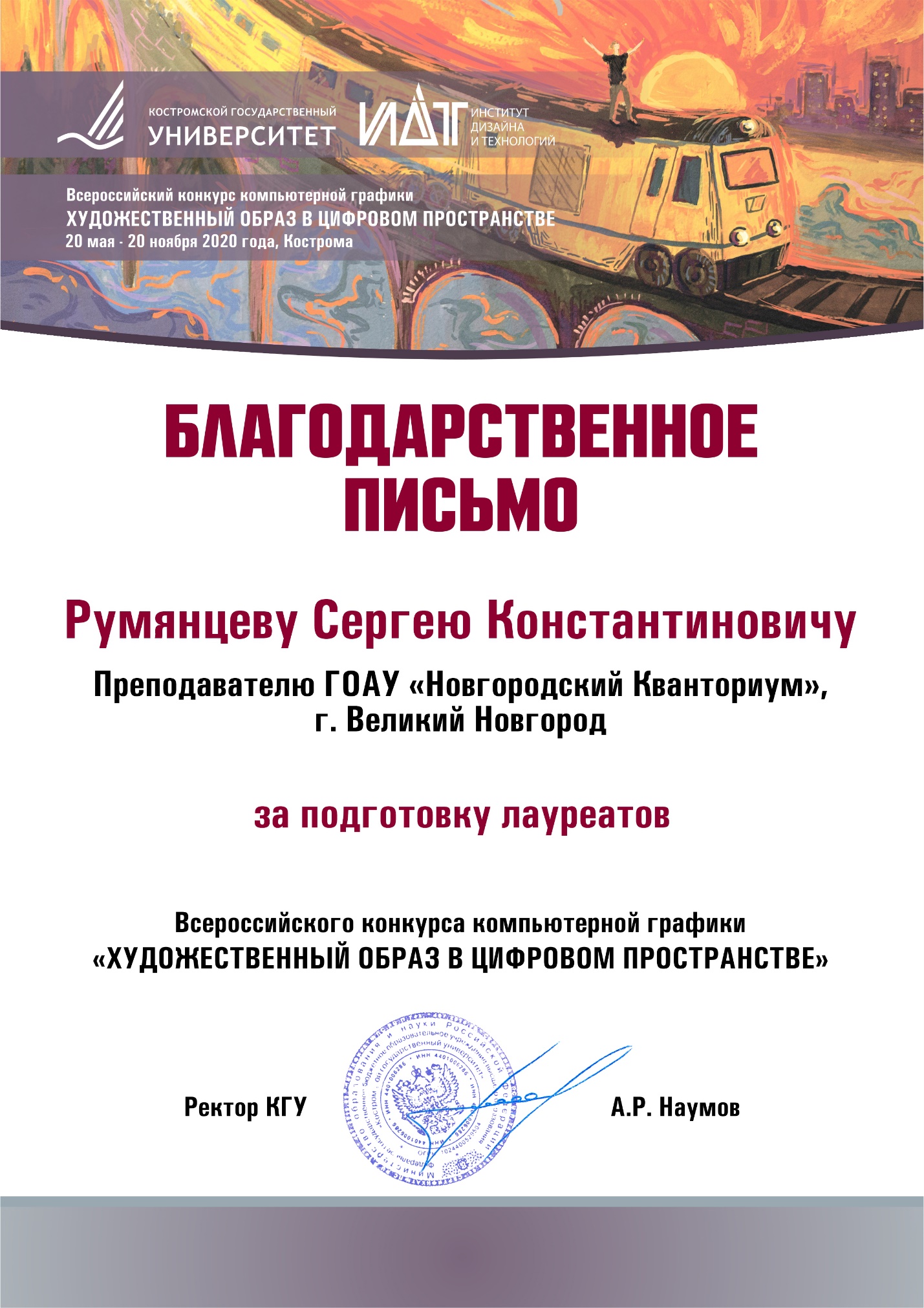 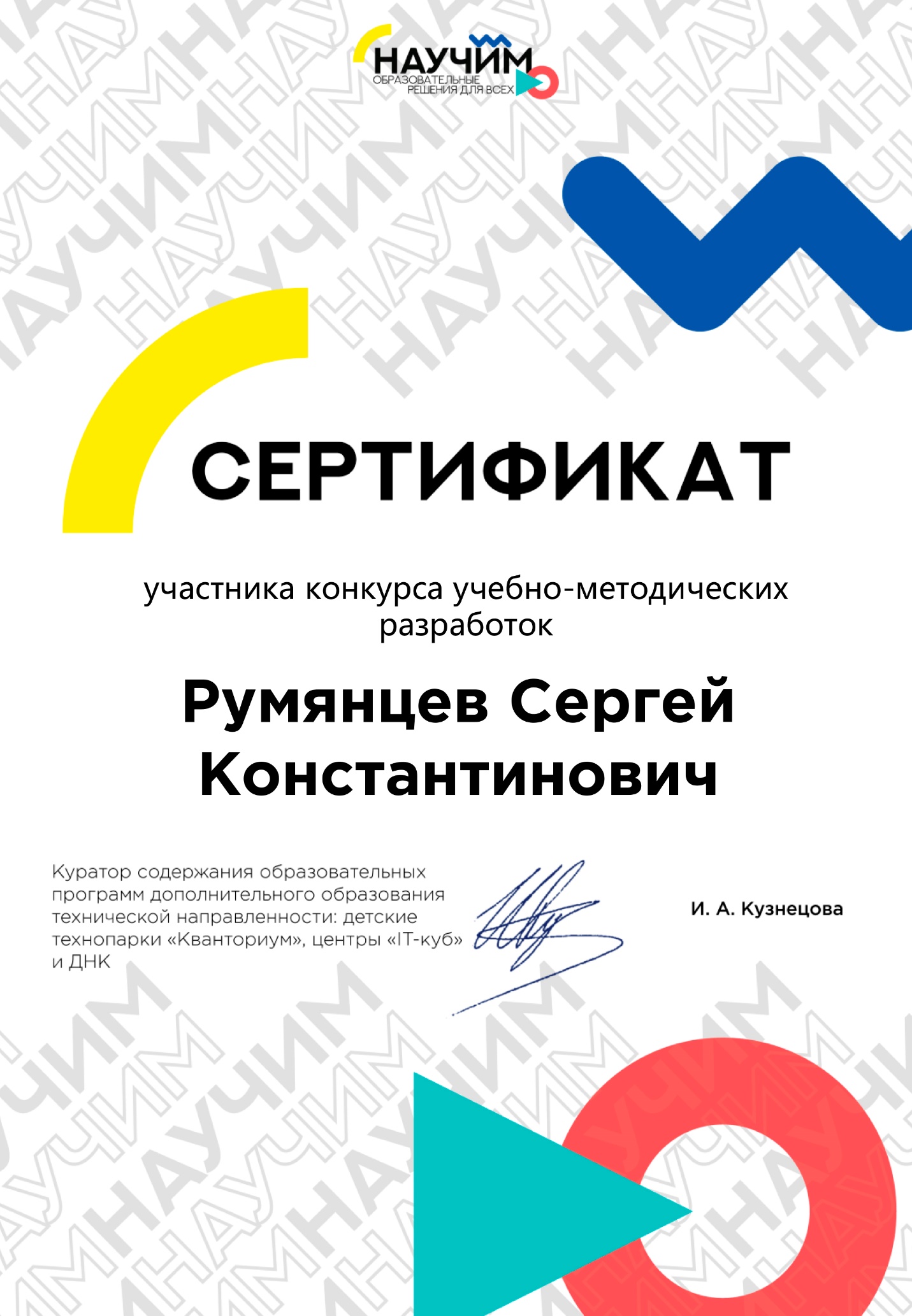 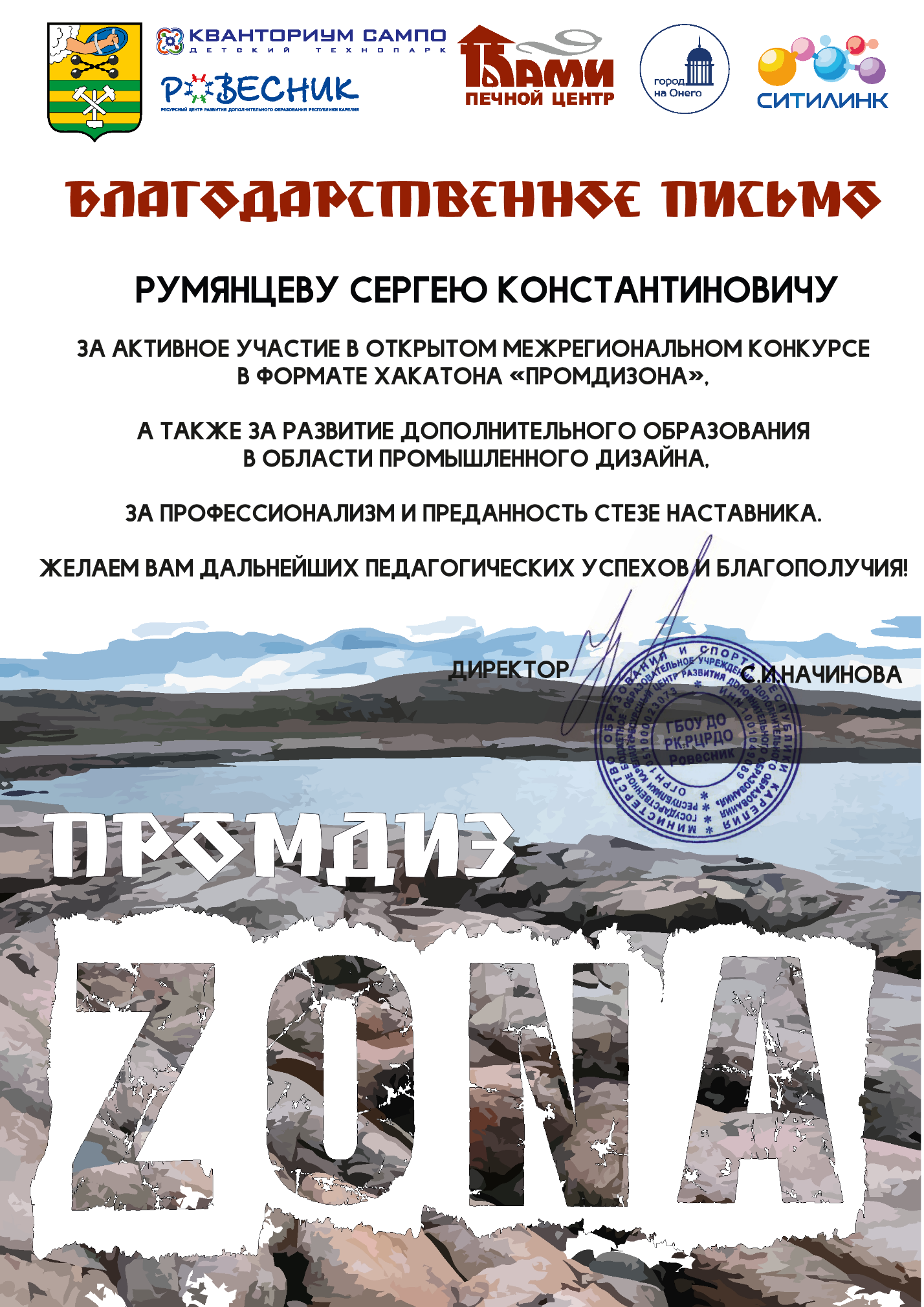 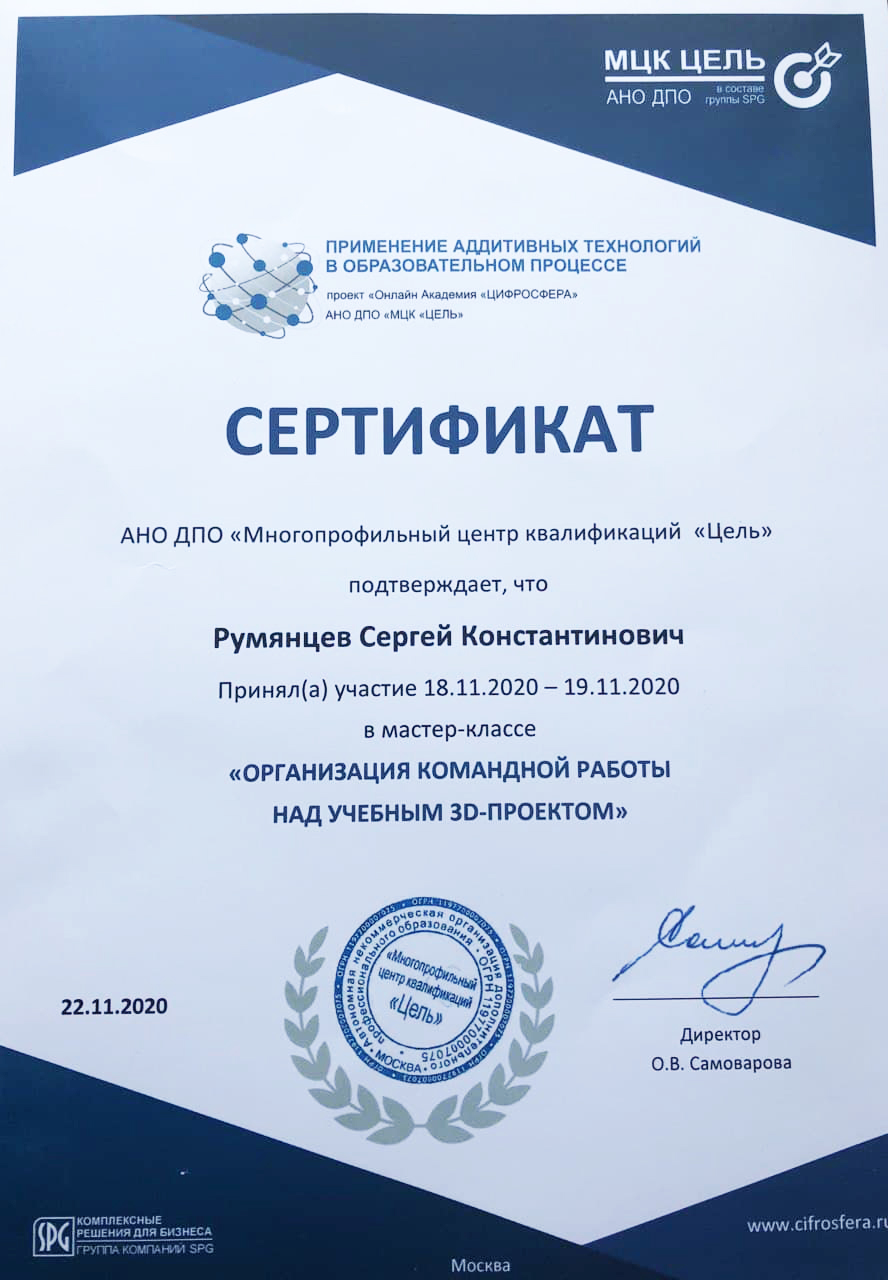 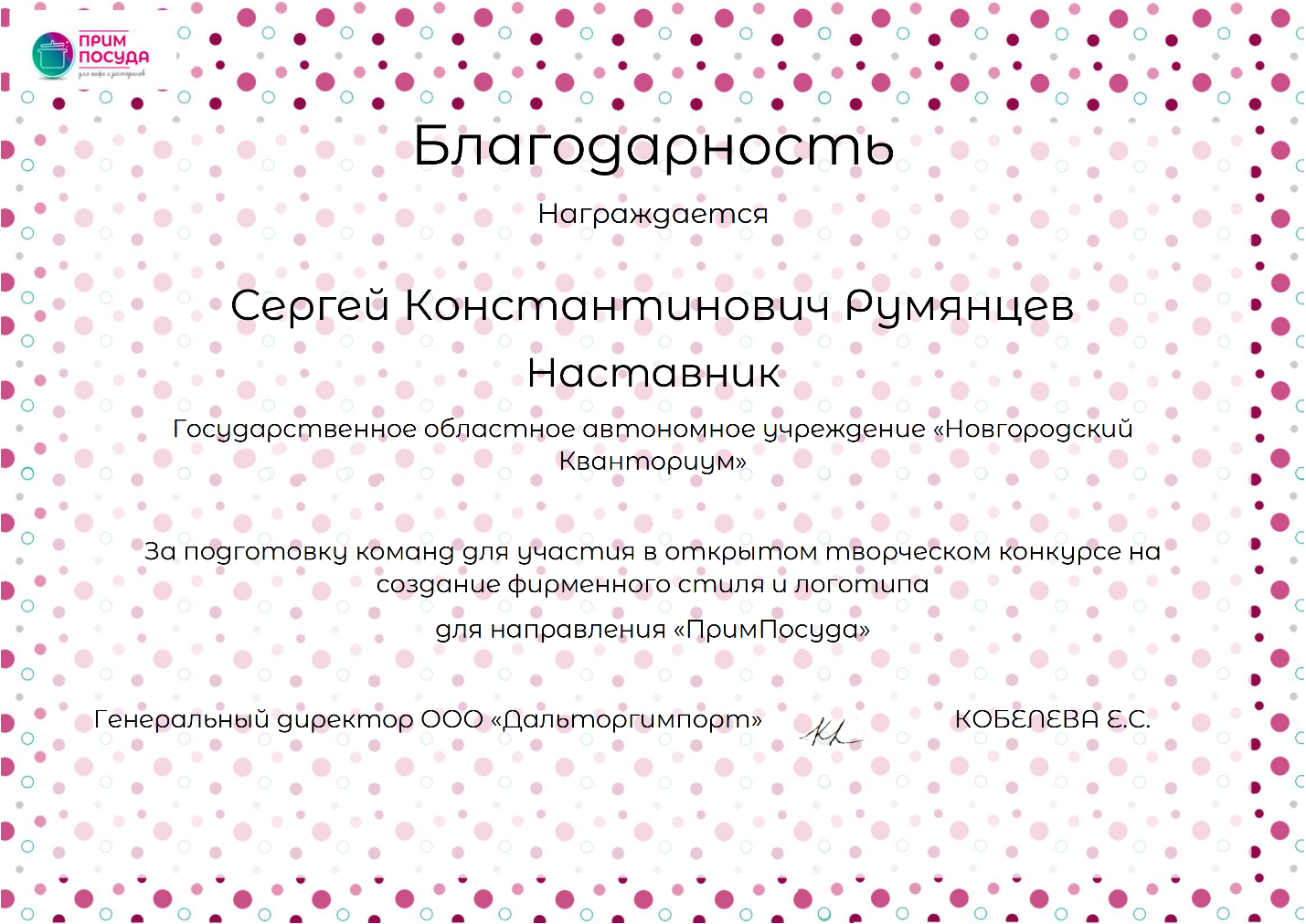 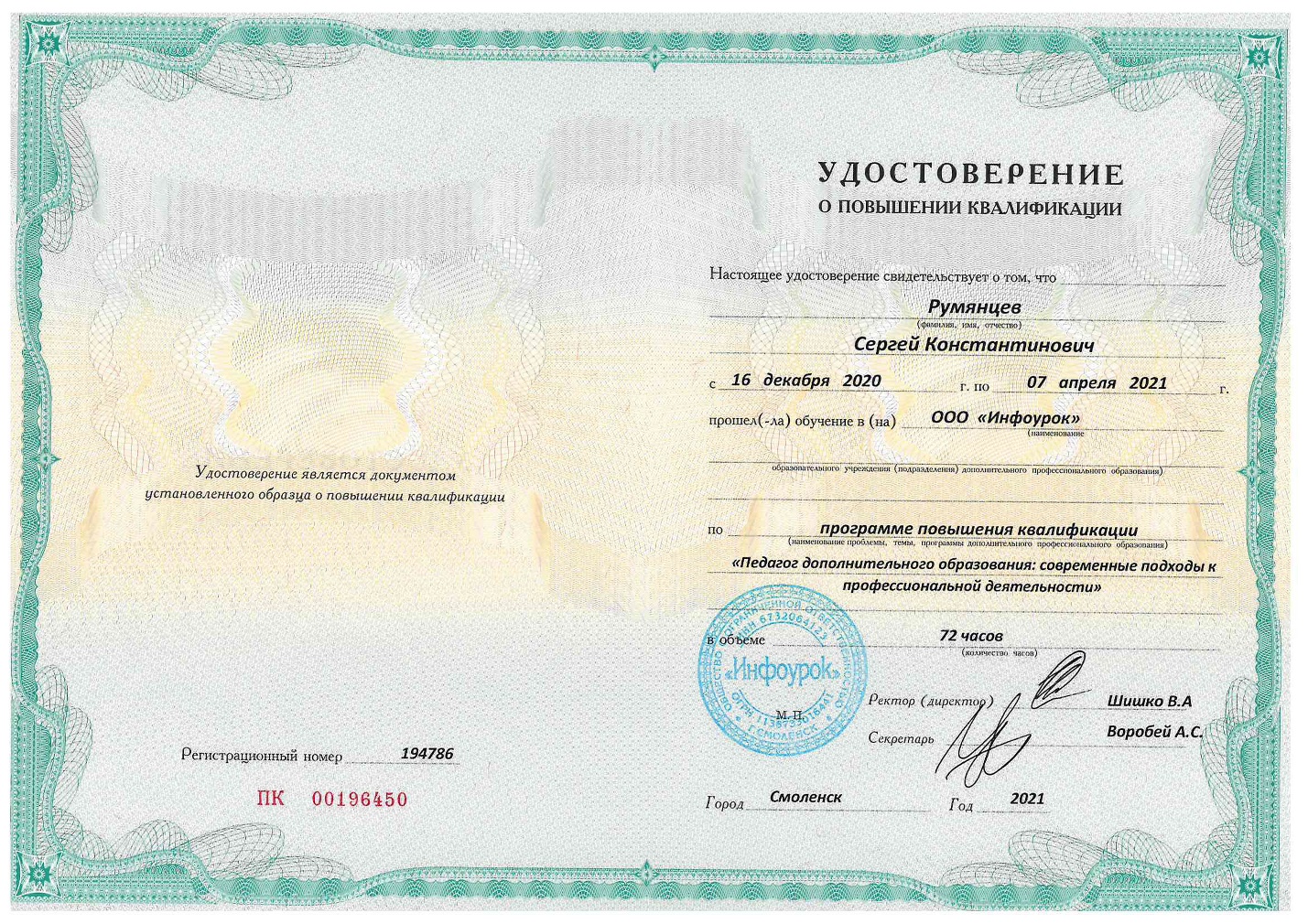 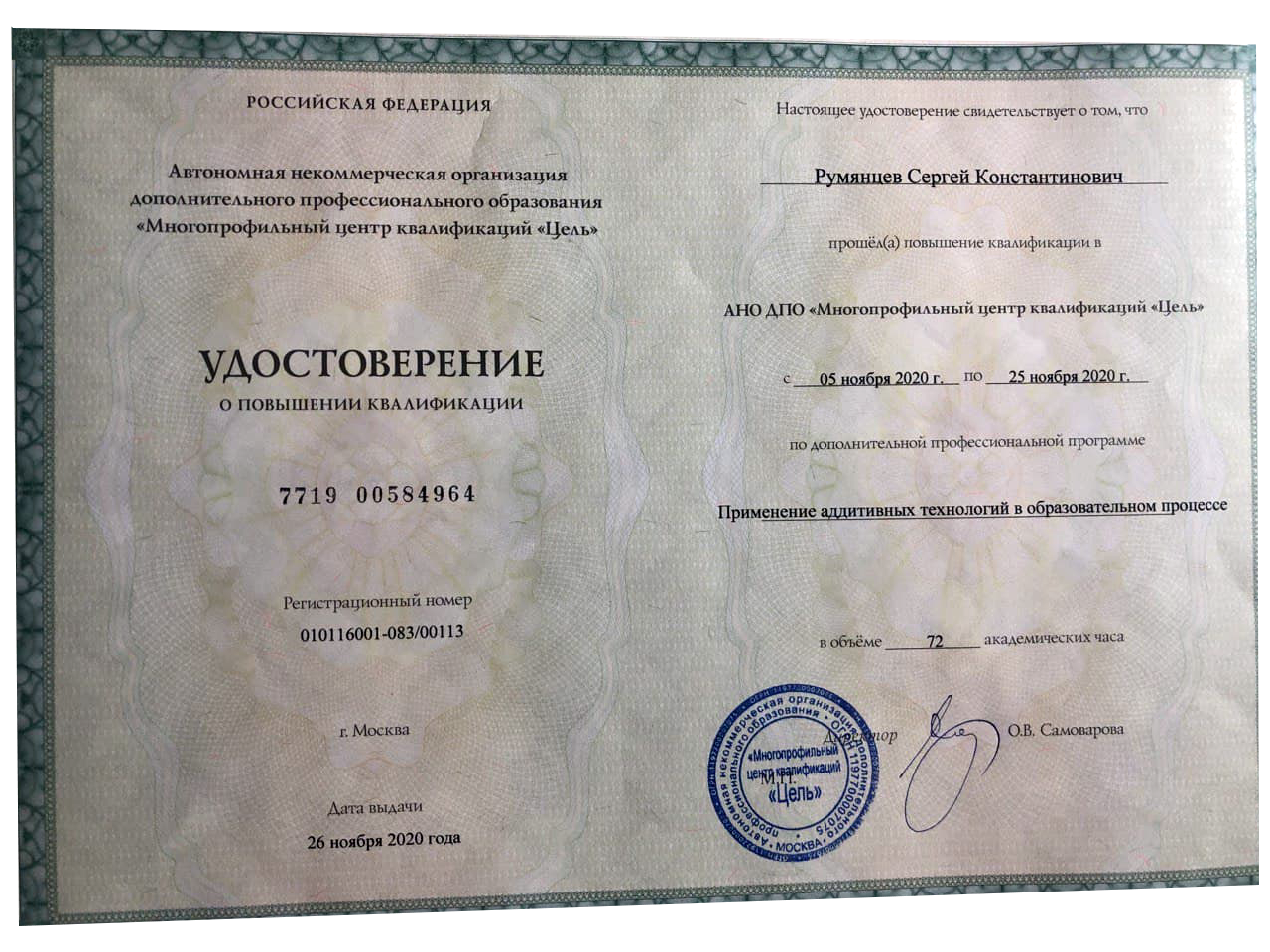 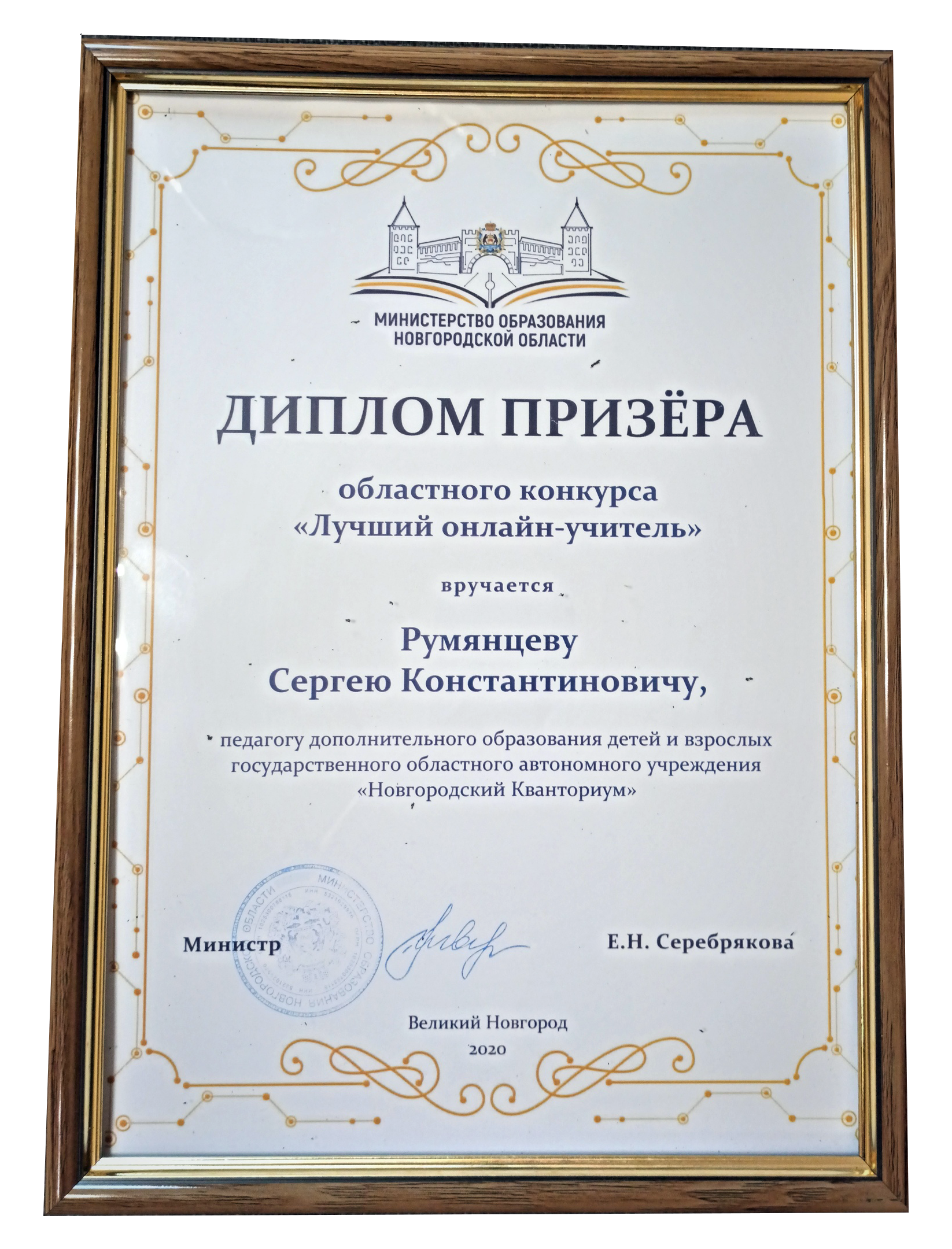 УТВЕРЖДАЮ:Директор ГОАУ «Новгородский Кванториум»_____________ Т.М. Сарычева«15» июня 2021 г.1.Комплекс основных характеристик программы 31.1Пояснительная записка31.2Планируемые результаты81.3Учебно-тематический план и содержание программы121.4Формы аттестации и оценочные материалы172.Комплекс организационно-педагогических условий182.1Условия реализации программы182.2Методическое обеспечение программы23Список литературы и нормативных документов, использованных при составлении дополнительной общеобразовательной программы25Список литературы для педагога26Список литературы для обучающихся и родителей28Приложения30№ п/пНазвание раздела (кейса), темыОсновные вопросыКоличество часовКоличество часовКоличество часовКоличество часовФорма аттестации/контроля№ п/пНазвание раздела (кейса), темыОсновные вопросыТеорияПрактикаСам.работаВсегоОсновы промышленного дизайна.Основы промышленного дизайна.242448Решение учебно-инженерной задачиКейс 1.1. Введение в промдизайнПонятие дизайна. Виды дизайна. Понятие промышленный дизайн. Этапы проектирование объектов и способы генерации идей.134Эвристическая беседаКейс 1.2.Speculative DesignSpeculative Design (Спекулятивный дизайн). Формирование идеи нового продукта, создание его макета и разработка презентации.156Устный опросКейс1.3. Промышленные изделияПонятие функционального назначения промышленных изделий. Анализ формообразования (на примере школьного пенала). Генерирование идей по улучшению промышленного изделия. Изучение основ макетирования из бумаги и картона. Представление идеи проекта в эскизах и макетах.  1010Мини-проект + тестКейс1.4.Урок рисования 1 Основные навыки дизайнерского скетчинга (эскизирования). Перспектива, линия, композиция. 44Устный опросКейс1.5.Урок рисования 2Урок рисования. Передача объёма фигуры с помощью светотени. 44Мини-проектКейс 1.6. Урок рисования 3Урок рисования. Передача разных материалов и фактур (матовые, глянцевые, прозрачные) поверхностей предметов.44Мини-проектКейс1.7.3D-моделирование в Blender 2.8.-1Освоение принципов моделирования и интерфейса трехмерного пакета.55Устный опросКейс1.8. 3D-моделирование в Blender 2.8 -2 Создание трехмерной модели на выбор учащихся (ваза, кольца, табуретка, стул, покрышка, карандаш и т.д.)55Мини-проектКейс1.9. 3D-моделирование в Blender 2.8 -3Знакомство с объемно-пространственной композицией на примере создания трехмерной модели космической станции 66Мини-проект + тестРаздел  2. «Актуальный объект» Раздел  2. «Актуальный объект» 121224Защита проектаКейс 2.1.Этап проблематизацииПроблематизация по выбранному направлению проектной деятельности. Поиск и анализ информации по теме проекта.235Эвристическая беседаКейс2.2.Этап изучения аналоговИзучение аналогов предполагаемого проекта (изделия, программы, продукта). 336Эвристическая беседаКейс 2.3.Разработка концепции проектаРазработка концепции предполагаемого проекта (изделия, программы, продукта). 224Эвристическая беседаКейс 2.4.ПрототипированиеПрототипирование и изготовление прототипа изделия (программы, продукта).224Мини-проектКейс 2.5.Рефлексия Оформление результатов работы над проектом (решения кейса) – подготовка презентации. 224Мини-проектКейс 2.6.Защита проектаПрезентация проекта - защита проекта (решения кейса). 11Итоговый контрольИтого121224№ п/пНаименованиеКраткие технические характеристикиЕд. изм.Кол-во1Компьютерный класс ИКТКомпьютерный класс ИКТКомпьютерный класс ИКТКомпьютерный класс ИКТ1.1.Многофункциональное устройство Epson M5799DWFМинимальные: формат А4, лазерный, ч/б.шт.11.2.Ноутбук наставника с предустановленной операционной системой, офисным программным обеспечениемНоутбук: производительность процессора (по тесту PassMark — CPU BenchMark http://www.cpubenchmark.net/): не менее 2000 ед.;объём оперативной памяти: не менее 4 Гб;объём накопителя SSD/еММС: не менее 128 Гб;ПО для просмотра и редактирования текстовых документов, электронных таблиц и презентаций распространённых форматов (.odt, ,txt, .rtf, .doc, .docx, .ods, .xls, .xlsx, .odp, .ppt, .pptx).шт.11.3.Ноутбук обучающегося с предустановленной операционной системой, офисным программным обеспечениемНоутбук: не ниже Intel Pentium N (или Intel Celeron N), не ниже 1600 МГц, 1920x1080, 4Gb RAM, 128Gb SSD; производительность процессора: не менее 2000 ед.; ПО для просмотра и редактирования текстовых документов, электронных таблиц и презентаций распространённых форматов (.odt, ,txt, .rtf, .doc, .docx, .ods, .xls, .xlsx, .odp, .ppt, .pptx).шт.121.4Роутер HUAWEI B525Поддерживаемые частотные диапазоны: 2G: 850/900/ 1800/1900 МГц; 3G: 900/2100 МГцLTE FDD: Band 1/3/7/8/20/32 (2100/1800/2600/900/800/1500 МГц)LTE TDD: Band 38 (2600 МГц)шт.11.5Проектор в комплекте с мобильным экраномПроекционная технология — LCD, разрешение 1920 x 1080, яркость 3100 lm, контраст 15000:1, широкоформатный, поддерживает HDMIшт.11.6.Графический планшет XP-PEN Deco 01Тип подключения: проводной; Способ ввода: перьевойЧувствительность к нажатию (кол-во уровней): 8192Скорость отклика, точек в секунду: 266Мультисенсорная панель: НетТип пера: беспроводнойМакс. высота считывания пера, в миллиметрах: 10Ширина рабочей области, в миллиметрах: 159шт.122.Специальное оборудование (материалы)Специальное оборудование (материалы)Специальное оборудование (материалы)Специальное оборудование (материалы)2.1.Аддитивное оборудованиеАддитивное оборудованиеАддитивное оборудованиеАддитивное оборудование2.2.3D принтер учебный Dobot mooz fullМинимальные тип принтера: DOBOT;
рабочий стол: с подогревом; материал: PLA;
рабочая область (XYZ): от 120x120x120 мм; 
скорость печати: не менее 150 мм/сек;
минимальная толщина слоя: не более 15 мкм;
формат файлов (основные): STL, OBJ;
закрытый корпус: наличие.шт.32.3.3D принтер с двумя экструдерами BiZone Prusa i3 Steel DualМатериал, используемый для 3D печати: ABS; PLA; HIPS; FLEX; NYLON; Rubber; T-Glass; Laywood; Laybrick;
Область печати: 300 x 300 x 350;
Высота слоя : от 0,08 до 0,35 мм;
Диаметр нити: 1,75;
Диаметр сопла, мм: 0,4 мм (возможность установки сопла 0,2-1.2 мм);
Скорость печати: 50-100 мм/с;
Наличие подогреваемой платформы: Есть, 120 С;
Количество печатающих головок: 1;
Совместимость с программным обеспечением: Windows XP, Windows Vista, Windows 7, Windows 8, MacOS, Linux;
Программное обеспеч.: Repetier-Host, Slic3r, Cura
Подключение 3D принтера к компьютеру: USB, SD-карта (автономная печать);
Габариты и вес: 500 мм (ширина) х 550 мм (глубина) х 550 мм (высота) Вес —12,5 кг.
Гарантия: 6 месяцевшт.12.4.Лабораторный источник питанияНапряжение 0...42 В.; Ток 0...6 А.;Мощность 0...100 Вт.шт.1Вытяжная система для лазерного станка фильтрующая Atmos CubeГабаритные размеры, мм 955х605х595Максимальная производительность, куб.м/час 320 Мощность двигателя, КВт 1,2Создаваемое разряжение, Па 8500шт.12.5.Фрезерно-гравировальный станок со специализированным ПК НФС 4060 ПРЕМИУМшт.12.6.Паяльная станция LUKEYНапряжение питания	220Температура нагрева, °C	200 — 480Тип питания	электрическийМатериал рукояти	пластикФорма жала	конусТип станции	термовоздушнаяМощность	750 ВтСкорость потока воздуха	120Тип насоса	Турбинашт.32.7.Набор инструмента Kraftколичество предметов: 108 шт.инструменты: рукоять для бит, вороток для головок, трещотка, ключи имбусовые (шестигранные)оснастка: биты, торцевые головки, головки со вставкамиаксессуары: удлинитель для головок, шарнир карданный для головок, кейсвес набора 7.25 кгшт.12.8.Клеевой пистолет СпецФорма используемого клей-расплава: стержниМаксимальный диаметр клеевого стержня, в миллиметрах: 7Количество температурных режимов: 1шт.52.9.Шуруповерт MetaboТип аккумуляторного блока литиево-ионныйМакс. мягкий крутящий момент 17 НмМакс. жесткий крутящий момент 40 НмРегулируемый крутящий момент 0.5 - 5 НмØ сверления в мягкой древесине 18 ммЧисло оборотов холост. хода 0 - 360 / 0 - 1400 /минДиапазон зажима сверлильного патрона 1 - 10 ммшт.12.10.Универсальный набор отверток StanleyТип наконечника наборОбщая длина, мм 100Длина стержня, мм 30шт.12.11.Набор инструмента «Хайтек»Содержит: Оловоотсос или оплётка, Третья рука, Плоскогубцы, Бокорезы, Набор пинцетов, Коврик для пайки,  Контейнер с крышкой, 8 л, синий, Органайзер, Комплект органайзеров, Магнитно-маркерная доска.шт.12.12.Набор «Расходники хайтек»Содержит: PLA пластик 0,75 кг, Ал. уголок 10x10 мм, толщиной до 2 мм, Батарея питания CR2032, Бородок-добойник слесарный 1,6мм. Брусок абразивный, Выключатель движковый или тумблер, Держатель для ножей магнит. Жала к паяльной станции, Мини-кусачки диагон. 130мм, Набор надфилей, 6шт., Набор струбцин, З шт., Нож 18мм 2-х комп. Ручка, Нож 18 мм, мет. корп, TiN покрытие, Оргстекло листовое, размером 2 на 3 м, толщинами 3 мм, Оргстекло листовое, размером 2 на 3 м, Толщинами 5 мм, Плоскогубцы с изогн. губками 160 мм, Полотна для электролобзика (дерево, пластик, листовой металл), Рулетка 5м Х 19 мм, автостоп, Сверла для сверления отверстий в печатных платах 0,8 мм, Сверла для сверления отверстий в печатных платах 1 мм, Сверла для сверления отверстий в печатных платах 2 мм, Магнитная чаша, 10 см, Термометр электронный, Тиски для моделирования. с струбц., 60мм, Угольник 450мм, Фанера шлифованная 1,52мх1,52м 4мм, Фанера шлифованная 1,52мх1,52м 6мм.шт.1Дополнительное оборудованиеДополнительное оборудованиеДополнительное оборудованиеДополнительное оборудование2.13.Лазерный граверВ комплекте: Трап погрузочный, Лебедка электрич. (переносная) погрузочная, Комплект такелажа, Комплект дополнительных линз, Поворотная ось для круговой гравировки, Сотовый стол, Вибрационная развязка лазерной трубки, Вытяжной блок, Система охлаждения (чиллер).шт.12.20.Набор маркеров StylefileРежим использования: незаправляемый 
Тип основы: спиртовой 
Тип товара: двусторонний 
Товар: набор маркеров 
Форма пера: перо круглое/скошенное 
Цвет: ассортишт.12.21.Мини-дрель с набором насадок DremelГибкий вал в комплектеКомплектация - чемодан/кейсЭлектронная регулировка оборотов - естьМощность, Вт - 130Вес, кг - 0,55Размер цанги, мм - 0.8 / 1.6 / 2.4 / 3.2Частота вращения шпинделя, об/мин - 10000-33000Габариты, мм - 190х50х45Кол-во аксессуаров в комплекте, шт. – 25шт.12.23.Набор «Расходники промдизайн»В комплекте: Ножницы, Нож макетный 18 мм, Линейка металлическая, 500 мм, Коврик для резки, А4, Штангенциркуль, Транспортир, Заправки к полутоновым маркерам, Пенокартон для макетирования 10 мм., Пенокартон для макетирования 5 мм., Набор бамбуковых шампуров, Стержни для клеевого пистолета, Лак для 3D принтера, PLA пластик 1,75 серый 0,75 кг, PLA пластик 1,75 белый 0,75 кг, PLA пластик 1,75 красный 0,75 кг, PLA пластик 1,75 оранжевый 0,75 кг, PLA пластик 1,75 бирюзовый 0,75 кг, Мастихин для 3D принтера, Линзы для VR очков, Нож канцелярский.шт.1НазваниеСсылкаТипВведение в историю искусстваhttps://courses.openedu.ru/courses/course-v1:hse+ART+fall_2020/courseware/9d40398fe17a4b61a82d747cf2b60878/bfd7e720c40f44f7b478f7c162159c8e/видеокурсВизуальная культураhttps://courses.openedu.ru/courses/course-v1:hse+VISUAL+fall_2020/courseware/47f121cad6b342548d246efeb18f6a57/c7543bc45505453ca000c2288ffae948/видеокурсИстория дизайнаhttps://courses.openedu.ru/courses/course-v1:hse+HISDES+fall_2020/courseware/dbeb738de6614d2b850e57cd83159265/d31e02ddf43b49a599ac625a957c393a/видеокурсСовременное искусствоhttps://courses.openedu.ru/courses/course-v1:hse+CONTART+fall_2020/courseware/de21260059354369a3ad1d9b3f6af16e/c58878140b53498b84051dd1ea73d789/видеокурсМоделирование в Blenderhttps://www.youtube.com/channel/UCf2LGgt4l6NoroDrHx8uD_QвидеоурокиBlender 3D - урокиhttps://www.youtube.com/channel/UCLYrT1051M_6XkbEc5Te8PAвидеоурокиCorelDraw – как рисовать на компьютереhttps://www.youtube.com/channel/UC6yJzjvlL9hR5rxq2Drd27QвидеоурокиСкетчинг для начинающихhttps://www.youtube.com/channel/UCPKNJymAwoYxBWZVKnQulywвидеоурокиФотошоп. Полный курсhttps://www.youtube.com/playlist?list=PLWOT_kf44zD7ve4dwdhYd2VfgCSeYUcgSвидеокурсОнлайн-школа дизайна и иллюстрацииhttps://bangbangeducation.ru/онлайн курсыУчимся рисунку с нуляhttps://www.youtube.com/channel/UCpGI97Of_w5g6QpYV-YJNDQвидеоурокиКраткая психолого-педагогическая характеристикаКраткая психолого-педагогическая характеристикаОсновные формы деятельности в контексте образованияОсновные возрастные задачиОсновные образовательные условия и процессыОсновные образовательные формы:Ведущая деятельностьОсновные психологические новообразованияОсновные формы деятельности в контексте образованияОсновные возрастные задачиОсновные образовательные условия и процессыОсновные образовательные формы:– интимно-личностное общение со сверстниками является своеобразной формой воспроизведения между сверстниками тех отношений, которые существуют среди взрослых людей, формой освоения этих отношений. Отношения со сверстниками более значимы, чем со взрослыми, происходит социальное обособление подростка от своей генеалогической семьи- чувство взрослости, становление Я-концепции как интегративной системы представлений о себе;- развитие нравственного саморегулирования;- формирование зрелых форм учебной мотивации, при которой учение приобретает личностный смысл;- гипотетико-дедуктивное мышление как условие формирования научного мировоззрения;- развитие новых форм общения и придания особой значимости общению;- опыт совместного действия в сообществе сверстников и значимых взрослых, объединённых на основе совместного замысла деятельности;- опыт личностно и социально значимого решения и поступка.-  общение: формирование групп и сообществ по интересам и реализация совместных интересов, в развитой форме;-  совместная социально-значимая деятельность, установление статусных отношений в совместной деятельности и сообществах по интересам;- познание и учение: тематически ориентированный устойчивый познавательный интерес; освоение основных схем моделирования законов объективного мира; освоение собственной эмоциональной сферы и телесных изменений;-  творчество: освоение целостного авторского действия; освоение эстетической формы как способа выражения эмоциональной сферы и отношения к действительности (в том числе через воображаемые сюжеты и ситуации); освоения нормы конструирования как моделирования свойств реальных и воображаемых объектов;- игра: игра на основе освоенных знаний о мире, в том числе игра в гендерные отношения и социальные статусы на основе присвоенных культурных образцов;- труд: усвоение позитивных установок к труду и различным продуктивным технологиям.-  развитие воображения как способности проектирования образов внешнего мира и своих действий в этом внешнем мире; - развитие способности удерживать свою позицию и точку зрения, кооперироваться с иными позициями и носителями иных точек зрения;-  овладение свободой и самодеятельностьюсоздать условия, в которых возможно:двигаться в познании окружающего мира по собственной индивидуальной образовательной траектории; приобрести опыт собственной проектной работы; рассматривать своё видение мира из других позиций, что связано с выстраиванием позиционных коопераций в учебном процессе; экспериментировать с собственным действием, возможность пробовать различные учебные интересы (меняя пред-профиль своего обучения) организация продуктивной внутривозрастной и межвозрастной коммуникации, а позднее — продуктивного социально-представленного «проектного» действия; формирование навыков управления собой и своими состояниями, самопозиционирования, управления микроколлективомклубы по интересам; практикоориентированные объединения как социального, так и профессионального характера; исследовательские лаборатории (практикумы); учебные социальные проекты, массовые движения, проектные сессии (в том числе, в формате интенсивных школ).Уровень результатов обучающегосяРезультаты тестовых заданийПоказатели педагогического наблюдениянизкийменее 40 %Не освоены простейшие умственные операции. Затрудняется в логических связях, не может установить причину и следствие, плохо владеет математическим аппаратом, не умеет работать с обозначениями величин, выполняет только задания репродуктивные «по образцу»средний40 – 59%Неуверенно, не полностью, с ошибками, с помощью педагога выполняет умственные действия, с трудом отыскивает логические связи в задачах, работает преимущественно «по образцу»высокий60 – 79 %Легко выполняет умственные действия, испытывая небольшие затруднения или допуская незначительные ошибки. Умеет работать с задачами в общем виде.  Работает чаще самостоятельно. Умеет переносить умственные операции на другие задачи и области использования. творческий80 – 100%Легко и качественно выполняет умственные действия, практически без ошибок. Умеет работать с задачами в общем виде. Работает самостоятельно. Умеет переносить умственные операции на другие задачи и области использования. Стремится к освоению дополнительной информации по профилю за рамками программыУровень результатов обучающегосяТеоретические знанияПрактическая работанизкийМенее 40 %. Не понимает и не может воспроизвести основные определения, объяснить суть понятий и содержательных элементов, перечисленных в планируемых результатах программы в позиции «Обучающийся будет знать»Не освоены простейшие операции. Не умеет выполнять действия, перечисленные в планируемых результатах в позиции «Обучающийся будет способен» средний40 – 59%. Неуверенно, не полностью, с ошибками, часто с помощью педагога, объясняет понятия и содержательные элементы, перечисленные в планируемых результатах программы в позиции «Обучающийся будет знать», не четко понимает смысл понятий.Не уверенно, не полностью, с ошибками, часто с помощью педагога выполняет действия, перечисленные в планируемых результатах в позиции «Обучающийся будет способен»высокий60 – 79 % понимает и объясняет понятия и содержательные элементы, перечисленные в планируемых результатах программы в позиции «Обучающийся будет знать», испытывая лишь небольшие затруднения или допуская незначительные ошибки.Выполняет все действия, перечисленные в планируемых результатах в позиции «Обучающийся будет способен»), испытывая небольшие затруднения или допуская незначительные ошибки. Работает чаще самостоятельно. творческий80 – 100% понимает и четко объясняет суть понятий и содержательных элементов, перечисленных в планируемых результатах программы в позиции «Обучающийся будет знать», редко допуская незначительные ошибки.Выполняет все действия, перечисленные в планируемых результатах в позиции «Обучающийся будет способен», иногда допуская незначительные ошибки. Умеет работать самостоятельно. Уровень результатов обучающегосяУчастие в мероприятиях (образовательных событиях)Достижения обучающегосянизкийНе принимает участие в мероприятияхДостижений нетсреднийПринимает участие в мероприятиях объединения, района, города, областиУчастник мероприятий, не является призеромвысокийПринимает участие в мероприятиях объединения, района, города, области, межрегиональных, международных.Участник и призер (поощрительные и дополнительные награды)творческийПринимает участие в мероприятиях объединения, района, города, области, межрегиональных, международных.Победитель мероприятий (основные награды и дипломы).Критерии воспитанностиПараметры оценки воспитанностиОценка воспитанности обучающегосяОценка воспитанности обучающегосяКритерии воспитанностиПараметры оценки воспитанностиначалоконецКритерии воспитанностиПараметры оценки воспитанностиучебного годаучебного годаПрофессиональная направленностьПрофессиональная направленностьПрофессиональная направленностьПрофессиональная направленностьЭтика и эстетика выполнения работы и представления ее результатовСтарается полностью завершить каждую работу, использовать необходимые дополненияЭтика и эстетика выполнения работы и представления ее результатовСтремится придать каждой работе гармоничность по цвету и формеЭтика и эстетика выполнения работы и представления ее результатовСтарается придать каждой работе содержательную (функциональную) направленностьКультура организации своей деятельностиПравильно и аккуратно организует рабочее местоКультура организации своей деятельностиАккуратен в выполнении практической работыКультура организации своей деятельностиЧетко выполняет каждое задание педагогаКультура организации своей деятельностиТерпелив и работоспособенУважительное отношение к профессиональной деятельности другихПри высказывании критических замечаний в адрес чужой работы старается быть объективнымУважительное отношение к профессиональной деятельности другихПодчеркивает положительное в чужой работеУважительное отношение к профессиональной деятельности другихВысказывает пожелания по улучшению работыАдекватность восприятия профессиональной оценки своей деятельности и её результатовСтремится исправить указанные ошибкиАдекватность восприятия профессиональной оценки своей деятельности и её результатовПрислушивается к советам педагогов и сверстниковАдекватность восприятия профессиональной оценки своей деятельности и её результатовВоспринимает профессиональные замечания как пожелания к совершенствованию работыЗнание и выполнение профессионально-этических нормДоброжелателен в оценках работы другихЗнание и выполнение профессионально-этических нормНе дает негативных личностных оценокЗнание и выполнение профессионально-этических нормСтремится к помощи в работе другимЗнание и выполнение профессионально-этических нормСтремится к профессиональной оценке работы другихСоциальная воспитанностьСоциальная воспитанностьСоциальная воспитанностьСоциальная воспитанностьКоллективная ответственностьПроявляет активность и заинтересованность при участии в массовых мероприятиях учебного характера (выставках, конкурсах, итоговых занятиях)Коллективная ответственностьПредлагает помощь в организации и проведении массовых мероприятий учебного характераКоллективная ответственностьУчаствует в выполнении коллективных работКоллективная ответственностьСтарается хорошо выполнить свою часть коллективной работыУмение взаимодействовать с другими членами коллективаНеконфликтенУмение взаимодействовать с другими членами коллективаНе мешает другим детям на занятииУмение взаимодействовать с другими членами коллективаПредлагает свою помощь другим детямУмение взаимодействовать с другими членами коллективаНе требует излишнего внимания от педагогаТолерантность Не насмехается над недостатками другихТолерантность Не подчеркивает ошибки другихТолерантность Доброжелателен к детям других национальностейАктивность и желание участвовать в делах детского коллективаСтремиться участвовать во внеучебных мероприятиях (праздниках, экскурсиях и др.)Активность и желание участвовать в делах детского коллективаВыполняет общественные порученияАктивность и желание участвовать в делах детского коллективаПроявляет инициативу в организации и проведении массовых форм, инициирует идеиСтремление к самореализации социально адекватными способамиСтремится передавать свой интерес к занятиям и опыт другимСтремление к самореализации социально адекватными способамиСтремится к саморазвитию, получению новых знаний, умений, навыков Стремление к самореализации социально адекватными способамиПроявляет удовлетворению своей деятельностьюСтремление к самореализации социально адекватными способамиС желанием показывает другим результаты своей работыСоблюдение нравственно-этических нормСоблюдает правила этикетаСоблюдение нравственно-этических нормРазвита общая культура речиСоблюдение нравственно-этических нормПроявляет общую культуру оформления своей внешности (аккуратность в одежде и прическе и т.п.)Соблюдение нравственно-этических нормВыполняет правила поведения на занятиях кружкаИтого баллов:Итого баллов:Уровень результатов обучающегосяРезультаты диагностикинизкий0 баллов – не проявляетсясредний1 балл – слабо проявляетсявысокий2 балла – проявляется на среднем уровнетворческий3 балла – высокий уровень проявления